.Intro: 12 countsSECTION 1 [1-8]	Walk Forward (RLR) with Hitch & Cross, LF Mambo Step Forward, RF beside LF, LF back and Hitch Right Knee, RF Coaster StepSECTION 2 [9-16]	LF beside RF, Walk forward RL with 1/4L, Triple Step (RLR) with 1/4L, LF Lunge Forward, LF beside RF, RF Lunge Forward, RF beside LFSECTION 3 [17-24]   1/4L LF forward, RF Scissor Step, LF Scissor Step, 1/4L RF back, Chassé 1/2L with Sweep RF at the endSECTION 4 [25-32]	 RF Jazz Box Chassé 1/2R, Pivot Left, Right, Left with Triple Step forward (LRL), 1/4L to restart the dancePIVOT 1/4L To start next wall facing 3HTAGS (very easy to hear) on walls 3-(12h)  5-(9H)  8-(9H)  9-(3H)On section 4 Change counts 1 to 4  for a Jazz Box with RF  Finishing LF beside RF on count 4  (Start the dance again)THANK YOU  to dance my choreographies and to add them to your playlists .. That's the best gift that a choreographer can recieveWith GRATITUDE Guylaine xxContact : www.guylainebourdages.com - gbourdages@hotmail.comI Want Love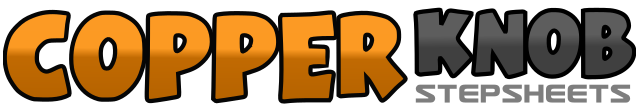 .......Count:32Wall:4Level:Intermediate +.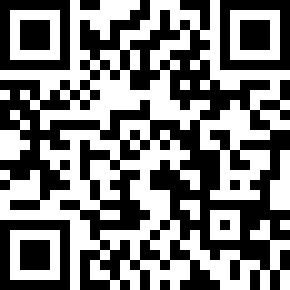 Choreographer:Guylaine Bourdages (CAN) - March 2018Guylaine Bourdages (CAN) - March 2018Guylaine Bourdages (CAN) - March 2018Guylaine Bourdages (CAN) - March 2018Guylaine Bourdages (CAN) - March 2018.Music:I Want Love - Chris Stapleton : (Album: Restoration The songs of Elton John & Bernie Taupin)I Want Love - Chris Stapleton : (Album: Restoration The songs of Elton John & Bernie Taupin)I Want Love - Chris Stapleton : (Album: Restoration The songs of Elton John & Bernie Taupin)I Want Love - Chris Stapleton : (Album: Restoration The songs of Elton John & Bernie Taupin)I Want Love - Chris Stapleton : (Album: Restoration The songs of Elton John & Bernie Taupin)........1-2-3Hitch Right Knee RF Forward slighly cross in front of LF (1), Repeat with LF (2) Repeat with RF (3)4&5LF Forward (4), Recover on RF (&), LF Back (5)&6RF Beside LF (&),LF Back Hitch Right Knee (6)7&8RF Back (7), LF Beside RF (&), RF Forward (8)&1-2LF beside RF (&), RF Forward(1), LF Forward with 1/4L (2) (9H)3&4RF Forward (3), LF Beside RF (&), RF Forward 1/4L (4) (6H)5-6LF Forward bend left knee (5), Recover on RF (6)&7-8LF beside RF (&), RF Forward bend right knee (7), Recover on LF (8), RF beside LF (&)11/4L LF Forward  PG (1) (3H)2&3RF to right (2), LF beside RF(&), RF cross in front of LF (3)4&5LF to left (4), RF beside LF (&), LF cross in front of RF(5)61/4L RF Back (6) (12H)7&81/4L LF to left PG (7), RF beside LF(&),1/4L LF Forward (little jump on LF) Sweep RF From back to front (8) (6H)1-2RF cross in front of LF (1), LF back(2)3&41/4R  RF to right (3), LF beside RF(&), 1/4R RF forward (4) (12H)5Pivot 1/2L transfer weight on LF Forward (Look at 6H) (5) (6H)6-Pivot 1/2R transfer weight on RF Forward (Look at 12H) (6) (12h)7&81/4L LF to Left (7), RF beside LF (&),1/4L LF Forward (8) 6H)